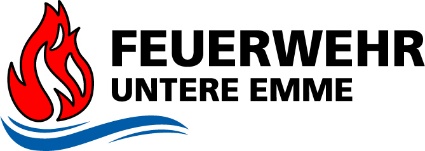 Schwerpunkte / Zielsetzungen:xxxxBeurteilungskriterien:xxxxxZeitZiele (Feinziele)Übungen / MethodenOrganisationMaterial2 MinInformation der AdF über Ziele und Ablauf der LektionBegrüssung, Kurzeinleitung (Plakat, Anknüpfungsunkte, etc.)Trainingsauswertung:
https://forms.office.com/r/h7nW1PALTG

Die Ausbildner besprechen zusammen mit dem Zugführer, Fachverantwortlichen, Chef Ausbildung, usw. das Training. Das verlinkte Formular dient euch als Besprechungsgrundlage und zum Festhalten der Ergebnisse.
Tipp: Nehmt z.B. noch einen AdF aus der Mannschaft hinzu. So habt ihr auch noch eine Rückmeldung aus Teilnehmersicht. 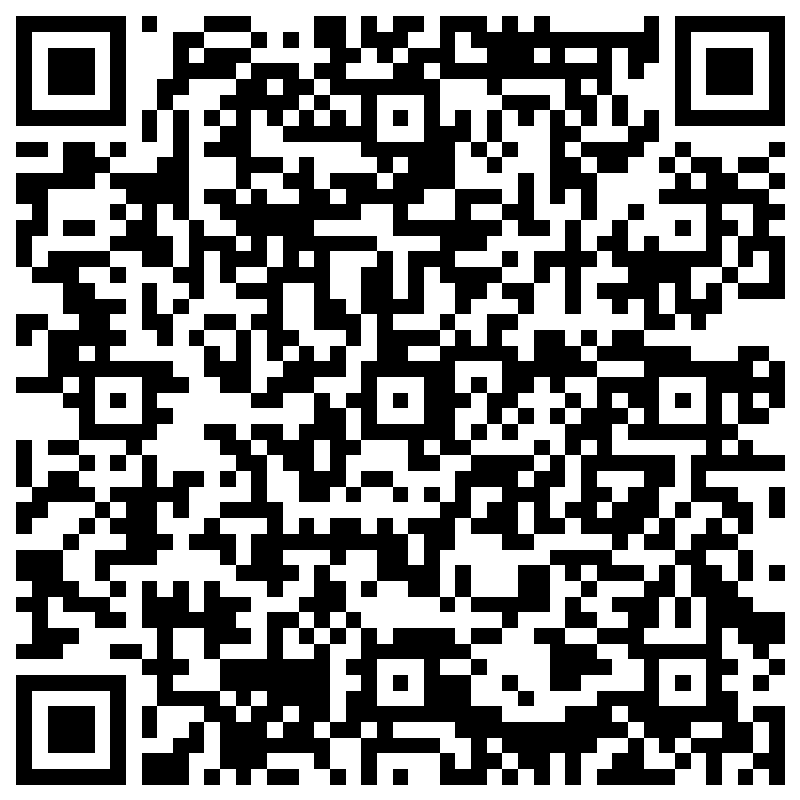 